СОГЛАСОВАНО                                                          УТВЕРЖДЕНО на заседании  на заседании   учителей                                                                                                                                                                       начальных классов                                                          Методического Совета                                                                                                                                            протокол № 1 от  «28»августа 2018г.                     протокол № 1 от «29» августа2018г.  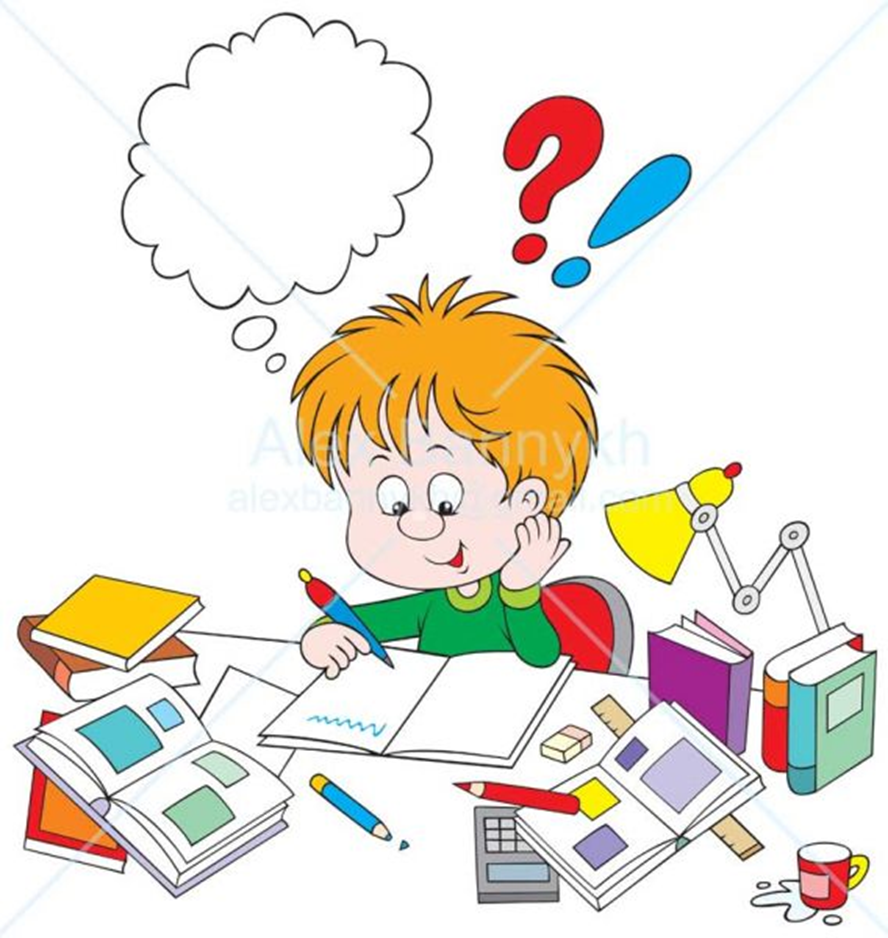 План работы методического объединения учителей начальных классов МКОУ «Аверьяновская СОШ»на 2018 – 2019 учебный годРуководитель МО учителейначальных классовУмарова Э.Ш.Методическая тема  школы:«Формирование устойчивого нравственного поведения учащихся в учебной деятельности, организация оптимального учебно-воспитательного процесса.» Методическая тема начальной школы:Тема: Повышение эффективностии качества образования в начальной школе в  условиях реализации ФГОС нового поколения.Проблема: «Профессиональная компетентность педагога- ресурс реализации ФГОС нового поколения»Цель:            Повышение    качества образования младших  школьников путем формирования   профессиональной  компетентности учителя начальных  классов.Задачи:  1.    Продолжать теоретическую и практическую    деятельность по освоению    педагогами  ФГОС НОО  второго  поколения.  2.    Построение системы поиска и поддержки мотивированных детей, а также их    сопровождение в течение всего периода  обучения в начальной школе      (система поддержки мотивированных школьников и общая среда для  проявления и развития способностей каждого ребенка, стимулирования и выявления            достижения детей)3.    Создание новых условий для самообразования учителей и творческой работы коллектива. 4.      Совершенствовать формы и методы работы со слабоуспевающими детьми.5.      Продолжить просветительскую работу с родителями по вопросам обучения и воспитания, систематически знакомить их с результатами обучения и достижениями учащихся, разработать тематику классных собраний на основе родительского запроса.6.      Создать условия для реализации творческого потенциала педагогов, поддерживать и стимулировать инициативу учителей, развивать и совершенствовать различные формы методической деятельности.7.      Продолжить работу по реализации принципа индивидуального личностно-ориентированного подхода, опираясь на результаты психолого-педагогических исследований.8.      Повышение профессионального уровня педагогов МО через углубленную работу по избранной теме самообразования, изучение педагогической и методической литературы, прохождение курсов повышения квалификации, внедрение в учебныйпроцесс инновационных технологий, аттестацию педагогов, участие учителей в творческих и профессиональных конкурсах.9.      Применять мониторинговую систему отслеживания успешности обучения каждого ребенка, его роста .Сохранить у детей желание учиться дальше и сформировать у них основы умения учиться (через ситуацию успеха, портфолио).Ожидаемые результаты работы:- рост качества знаний обучающихся;-овладение учителями МО системой преподавания предметов в соответствии с новым ФГОС;-создание условий в процессе обучения для формирования у обучающихся ключевых компетентностей.Направления работы МО учителей начальных классов на 2018-2019 учебный год:1. Аналитическая деятельность:- Анализ методической деятельности за 2017-2018 учебный год и планирование на 2018-2019 учебный год.- Анализ посещения открытых уроков.- Изучение направлений деятельности педагогов (тема самообразования).- Анализ работы педагогов с целью оказания помощи.2. Информационная деятельность:-  Изучение новинок в методической литературе в целях совершенствования педагогической деятельности.- Пополнение тематической папки «Методическое объединение учителей начальных классов».3. Организация методической деятельности:- Выявление затруднений, методическое сопровождение и оказание практической помощи молодым педагогам , подготовки к аттестации.4. Консультативная деятельность:-   Консультирование педагогов по вопросам составления рабочих программ и тематического планирования.- Консультирование педагогов с целью ликвидации затруднений в педагогической деятельности.- Консультирование педагогов по вопросам в сфере формирования универсальных учебных действий в рамках ФГОС.-Работа с вновь прибывшими учителями.Организационные формы работы:1.Заседания методического объединения.2.Методическая помощь и индивидуальные консультации по вопросам преподавания предметов начальной школы, организации внеурочной деятельности.3.Взаимопосещение уроков педагогами.4.Выступления учителей начальных классов на МО, практико-ориентированных семинарах, педагогических советах.5.Посещение семинаров, вебинаров, встреч в образовательных учреждениях района.6.Повышение квалификации педагогов на курсах.7.Прохождение аттестации педагогических кадров.8. Презентация   педагогического опыта по реализации ФГОС.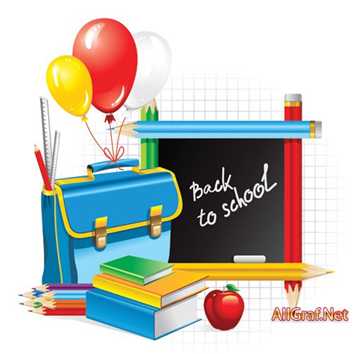 Тематика заседаний методического объединения учителей начальных классов.Руководитель МО Умарова Э.Ш.. СодержаниеФорма проведенияОтветственныеЗаседание № 1 (август)Тема: « Планирование и организация методической работы учителей начальных классов на 2018 – 2019 учебный год».Заседание № 1 (август)Тема: « Планирование и организация методической работы учителей начальных классов на 2018 – 2019 учебный год».Заседание № 1 (август)Тема: « Планирование и организация методической работы учителей начальных классов на 2018 – 2019 учебный год».1. Анализ работы МО начальной школы за 2017—2018 учебный год.2. Корректировка и утверждение методической темы и плана работы школьного методического объединения учителей начальных классов на 2018-2019 учебный год. 3.Обсуждение нормативных, программно – методических документов. Ознакомление с базисным планом. 4.Рассмотрение и рекомендации по составлению рабочих программ по предметам и внеурочной деятельности (кружковая работа). Рабочие программы учителей 5. Рассмотрение и рекомендации по составлению рабочих программ в соответствии с требованиями ФГОС НОО (1,2,3,4 кл.)6.Утверждение тем по самообразованию педагогов.7. Выработка единства требований в обучении: соблюдение и выполнение единого орфографического режима; соблюдение норм оценок; дозировка классной и домашней работы, дифференцированный подход к домашнему заданию; нормирование количества контрольных работ.8. Краткий обзор новинок методической литературы. Учебно- методическое обеспечение на новый учебный год. 9.Соблюдение единого орфографического режима при оформлении  школьной и ученической документации.Текущая работа с сентября по октябрь1. Утверждение рабочих программ с учетом регионального компонента; качество составления календарно-тематических планов по предметам.2. Основные направления воспитательной работы с детским коллективом. Составление планов воспитательной работы.3. Корректировка планов по самообразованию.4. Заполнение журналов.5. Утверждение графика контрольных работ на 2018-2019учебный год.6. Составление и проведение входных контрольных работ по математике и русскому языку (1 – 4 классы), проверка входной техники чтения (2 – 4 классы).7.Создание единых правил орфографического режима в начальной школе.8.Организация адаптационного периода в первых классах.9. Составление и утверждение графиков открытых уроков.10. Подведение итогов 1 четверти. Сдача отчетов по результатам I четверти.11 Посещение уроков в 5-х классах.12 Уточнение списка детей с повышенными учебными способностями с указанием предмета или направления.13. Составление списков слабоуспевающих детей и плана работы с ними.Внеклассная работаПроведения урока Знаний.Подготовка к празднику «Посвящение в первоклассники».Проведение родительских собраний в классах.Проведение праздника «День учителя».Отчёт руководителя МООбсуждениеВыступлениеВыступлениеОбсуждениеОбсуждениеОбсуждениеОбсуждениеОбсуждениеОбсуждениеОбсуждениеОбсуждениеРуководитель МО Умарова Э.Ш.Зам. директора по УВР Дмитриенко Н.А..Учителя 1-4 классовУчителя начальных классовУчителя начальных классовУчителя начальных классовЗам. директора по УВР Дмитриенко Н.А. Руководитель МО Зам. директора по УВР Дмитриенко Н.А Руководитель МО Умарова Э.ШУчителя НШЗаседание №2 (октябрь)Тема: « Адаптация детей 1 класса»Заседание №2 (октябрь)Тема: « Адаптация детей 1 класса»Заседание №2 (октябрь)Тема: « Адаптация детей 1 класса»        (совместное с воспитателями д/c)Вопросы  для  обсуждения:1. Готовность к школе и адаптация первоклассников.     2. «Преемственность между д/с и начальной школой»     3. Открытые уроки в  1-м классах для воспитателей  д/c               «Адаптация первоклассников».Текущая работа:1. «Посвящение в первоклассники»     2.Мероприятия к тематической неделе «Золотая осень»     3. Участие в конкурсе « Спеши делать добро»     4. Родительские  собрания2.Итоги входной диагностики во 2-4-х классах. Анализ результатов. 3. Проверка состояния преподавания НОО по ФГОС 1 класс .Выступление учителя 1-го класса по освоению нового ФГОС: «Психологическая готовность первоклассников к обучению в школе в условиях ФГОС НОО. Результаты адаптации первоклассников.Текущая работа с ноября по январь1. Проведение открытых уроков в 1-м классе2. Посещение открытых уроков в 1-м классае»..3 Подготовка  и проведение внутришкольных олимпиад по русскому языку и математике во 2-4 классах.4..Взаимопосещение уроков учителей (обмен опытом).5. Подведение итогов I полугодия.6.. Система работы учителей по темам самообразования.7. Работа с одаренными и слабоуспевающими детьми.Внеклассная работаПроведение открытых внеклассных мероприятий Мастерская Деда Мороза.Проведение родительский собраний в классах.Новогодние утренники.ОбсуждениеУчителя1-4 классовУчителя 2-4 классовЗаседание №3 (январь)Тема: Системно-деятельностный подход на уроках в начальной школе.Заседание №3 (январь)Тема: Системно-деятельностный подход на уроках в начальной школе.Заседание №3 (январь)Тема: Системно-деятельностный подход на уроках в начальной школе.Реализация системно-деятельностного подхода в образовательной деятельности (педагогические технологии, приемы и методы, используемые педагогами в условиях ФГОС).Взаимопосещениеуроков.Понятие универсальных учебных действий учащихся. Способы формирования УУД на уроках и во внеурочной деятельности в начальной школе .Текущая работа с января по март1.Проведение открытых уроков в 4-х классах (русский язык, математика) для учителей начальной школы и учителей русского языка и математики среднего звена.2. Классно-обобщающий контроль в 4-х классах, пробный ЕГЭ.3.Взаимопроверка контрольных тетрадей по русскому языку и математике во 2 – 4 классах. 4.Посещение открытых занятий учителями».5. Проведение совместного пед.совета с учителями 5 кл».6.Сдача отчётов по результатам третьей четверти.7.Выполнение государственных программ, норма выполнения контрольных работ, объективность четвертных оценок. Внеклассная работаПроведение спортивных состязаний ко «Дню защитника Отечества», праздников в 1-х классах «Прощай, Азбука», праздники 8 марта.ВыступлениеОбсуждение Обмен мнениями Обмен опытомВыступлениеОбсуждение Обмен мнениями Обмен опытомЗам. директора по УВР Дмитриенко Н.А Руководитель МО Умарова Э.ШЗам. директора по УВР Дмитриенко Н.А Руководитель МО Умарова Э.ШЗам. директора по УВР Дмитриенко Н.А Руководитель МО Умарова Э.ШУчителя1-4 клУчителя1-4 классовЗаседание №4 (март)Тема: «Формирование здорового образа жизни ребенка в рамках требований ФГОС второго поколения».Заседание №4 (март)Тема: «Формирование здорового образа жизни ребенка в рамках требований ФГОС второго поколения».Заседание №4 (март)Тема: «Формирование здорового образа жизни ребенка в рамках требований ФГОС второго поколения».1.«Здоровьесбережение и формирование культуры
здорового и безопасного образ жизни 
у обучающихся в соответствии с требованиями ФГОС»

2..Инновационный подход к организации контрольно-оценочной деятельности в условиях реализации ФГОС НОО.Использование современных педагогических технологий в процессе обучения. Технологияоцениванияобразовательныхдостиженийучащихсяначальныхклассов.Современный урок в контексте реализации ФГОС второго поколения.Технологическая карта урока как одно из средств  проектирования урока в условиях ФГОС.Текущая работа с марта по июнь1.Посещение и обсуждение открытых уроков2. Использование информационно-коммуникационных образовательных ресурсов развития.3.Соблюдение и выполнение единого орфографического режима и норм оценок ЗУН. Анализ проверки рабочих тетрадей по русскому языку – единый орфографический режим; анализ контрольных тетрадей – система работы над ошибками. Участие в международныхконкурсахУтверждение материала для итоговых контрольных работ по математике, русскому языку 1-4 классы.5. Проведение административных итоговых  контрольных работы по предметам за год. 6. Мониторинг техники чтенияВнеклассные мероприятияМероприятия ко Дню Победы.Подготовка учебников к сдаче в библиотеку. Праздник у первоклассников «Прощай, первый класс!»Открытое внеклассное мероприятие в 4-х классах «Прощай, начальная школа!»ВыступлениеОбсуждениеВыступлениеОбсуждениеОбмен мнениямиОбмен опытом Обмен мнениямиОбмен опытомОбсуждение Обмен мнениямиОбсуждение Обмен опытом Дажамалудинова П.М.Учителя начальных классовУчителя начальных классовУчителя начальных классовЗам. директора по УВР Дмитриенко Н.А Руководитель МО Умарова Э.ШУчителя начальных классовЗам. директора по УВР Дмитриенко Н.А Руководитель МО Умарова Э.ШУчителя начальных классовЗаседание №5 (май)Тема: «Результаты деятельности педагогического коллектива начальной школы по совершенствованию образовательного процесса».Заседание №5 (май)Тема: «Результаты деятельности педагогического коллектива начальной школы по совершенствованию образовательного процесса».Заседание №5 (май)Тема: «Результаты деятельности педагогического коллектива начальной школы по совершенствованию образовательного процесса».1.Выполнение обязательного минимума содержания образования. Анализ итоговых контрольных работ по предметам, техники чтения за год. Анализ итоговых к/р за курс начальной школы и комплексных работ  в 1-4 классах.2.Итоги реализации программы по преемственности.1.Анализ работы МО учителей начальных классов за 2018-2019 учебный год.2.Обсуждение плана работы МО на 2019-2020 учебный год. 5. Подведение итогов работы учителей 1- 4-х классов по-новому ФГОС.«Свободный микрофон». Отчеты членов МО о проделанной работе по своим методическим темам.Текущая работа с мая по июнь1.Отчет о прохождении программы по предметам.2.Оформление документации.3.Оценка деятельности учителей начальных классов по внедрению ФГОС.4.Рассмотрение УМК на новый учебный год.ВыступлениеОбсуждениеПрезентацияКруглый столОбсуждениеОбсуждениеОбсуждениеЗам. директора по УВР Дмитриенко Н.А Руководитель МО Умарова Э.ШУчителя начальных классовУчителя начальных классов